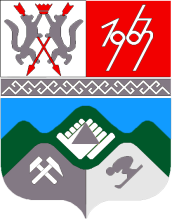 КЕМЕРОВСКАЯ ОБЛАСТЬТАШТАГОЛЬСКИЙ МУНИЦИПАЛЬНЫЙ РАЙОНАДМИНИСТРАЦИЯ  ТАШТАГОЛЬСКОГО МУНИЦИПАЛЬНОГО  РАЙОНАПОСТАНОВЛЕНИЕот    «16 » апреля 2019г.       №  492  -пО признании утратившим силу постановление администрации Таштагольского муниципального района от 04.09.2018 г. № 691-п «Об утверждении  Порядка  осуществления отделом внутреннего муниципального финансового контроля администрации Таштагольского муниципального района  полномочий по внутреннему  муниципальному финансовому контролю».                   В связи с принятием постановления администрации Таштагольского муниципального района от  16.04.2019г.  № 491 -П  «Об утверждении  Порядка  осуществления отделом внутреннего муниципального финансового контроля администрации Таштагольского муниципального района  полномочий по внутреннему муниципальному финансовому контролю», администрация Таштагольского муниципального района постановляет:         1.  Постановление администрации Таштагольского муниципального района от 04.09.2018 г. № 691-п «Об утверждении  Порядка  осуществления отделом внутреннего муниципального финансового контроля администрации Таштагольского муниципального района  полномочий по внутреннему муниципальному финансовому контролю » - признать утратившим силу.   2.     Контроль  за исполнением постановления возложить на заместителя Главы Таштагольского муниципального  района  по экономике  В.С.Швайгерт.  Настоящее постановление вступает в силу с момента подписания.Глава Таштагольского муниципального района                                                           В.Н. Макута